Katowice, 14.05.2021r.      Śląsko – Dąbrowska Spółka Mieszkaniowa Sp. z o. o. z siedzibą pod adresem:ul. Gliwicka 204,  40-860 Katowice,   kapitał zakładowy: 125 030 600 złNIP 634-12-60-857, REGON 273021217,Sąd Rejonowy Katowice-Wschód w Katowicach:    KRS 0000077664OGŁASZAprzetarg ustny w formie licytacji na zbycieprawa użytkowania wieczystego nieruchomości gruntowej niezabudowanej, oznaczonej geodezyjnie jako działka 
nr 2/13, km.31, obręb Bogucice - Zawodzie, wpisanej do księgi wieczystej nr KA1K/00042778/2, o powierzchni 1 669 m2, położonej w Katowicach, w rejonie ul. Kopalnianej/Markiefki,Cena wywoławcza:     		460 000,00 zł netto				Wadium:   46 000,00 zł,Minimalne postąpienie:   	5 000,00 zł,					Podatek Vat – ZW Opis nieruchomości:Działka nr 2/13, km.31, obręb Bogucice - Zawodzie, położona w rejonie ul. Kopalnianej i Markiefki
w Katowicach o powierzchni 1 669 m2, stanowi własność Skarbu Państwa. Użytkownikiem wieczystym 
jest Śląsko – Dąbrowska Spółka Mieszkaniowa Sp. z o.o. Kształt działki jest nieregularny. Teren płaski, wzdłuż północno – wschodniego narożnika działki teren porośnięty drzewami. Działka pozostaje nieogrodzona. W południowo – zachodniej części nieruchomości znajduje się sześć garaży blaszanych, nietrwale związanych z gruntem. Przedmiotowe garaże nie stanowią własności Spółki. Od strony północno – zachodniego narożnika działki ułożony 
jest chodnik z płytek betonowych. Uzbrojenie: Przez centralną cześć działki przebiega kolektor kanalizacji sanitarnej. W północno – zachodnim narożniku nieruchomości usytuowany jest podziemny kabel energetyczny. Wzdłuż wschodniej granicy działki przebiega podziemna linia telekomunikacyjna oraz linia elektroenergetyczna. Szczegółowy przebieg uzbrojenia przedstawia mapa zasadnicza, stanowiąca załącznik do ogłoszenia.Uwarunkowania planistyczne:Opisywana nieruchomość znajduje się na terenie dla którego nie obowiązują ustalenia miejscowego planu zagospodarowania przestrzennego. Obszar objęty jest ustaleniami Studium Uwarunkowań 
i Kierunków Zagospodarowania Przestrzennego Miasta Katowice – II edycja. D14/U/Zu4 – obszary zabudowy z zielenią urządzoną.Ekspozycja ogłoszenia przetargowego zostanie opublikowana w dniach od 17.05.2021r. do dnia 29.06.2021r.Termin i miejsce przetargu: 29 czerwca 2021 roku o godzinie 09:15 w sali konferencyjnej w siedzibie Spółki przy ulicy Gliwickiej 204 
w Katowicach (2 piętro). Informacji odnośnie przedmiotu przetargu udziela Dział Gospodarowania Nieruchomościami ul. Gliwicka 204, 40- 860 Katowice, pod numerami telefonów: 32 781 66 16 w. 137 lub kom. 665 – 664 – 235. Agata Cupiał – Szurka.Warunki przystąpienia do przetargu:1. Wniesienie wadium przelewem bankowym do dnia 23 czerwca 2021 roku - decyduje data wpływu kwoty wadium  na konto Spółki:  PKO BP O/Katowice numer: 26 1020 2313 0000 3102 0521 5258. - Wadium złożone przez oferentów, którzy nie stawili się na przetarg, wpłacili po terminie lub nie wygrali licytacji, zostanie zwrócone niezwłocznie. Wpłata wadium jest równoznaczna z zapoznaniem się i akceptacją bez zastrzeżeń zapisów Zasad Zbywania Składników Aktywów Trwałych Śląsko Dąbrowskiej Spółki Mieszkaniowej  Sp. z o.o. (dostępny na stronie internetowej Spółki) przez Oferenta, który wpłacił wadium. - Zwrot wadium dla Oferentów, którzy nie stawili się na przetarg, wpłacili po terminie lub nie wygrali licytacji, zostanie zwrócone niezwłocznie, po złożeniu przez Oferenta oświadczenia ze wskazaniem numeru rachunku bankowego, w tej samej wysokości, bez odsetek.- Wadium przepada na rzecz Spółki, jeżeli żaden z uczestników przetargu nie zaoferuje co najmniej jednego postąpienia powyżej ceny wywoławczej. - Wadium złożone przez Nabywcę  zostanie zarachowane na poczet ceny wylicytowanej. - Wpłatę wadium należy w tytule przelewu dokładnie opisać (podać adres nieruchomości oraz imię   i nazwisko Oferenta).2.Przetarg jest ważny bez względu na liczbę jego uczestników, jeżeli przynajmniej jeden uczestnik przetargu zaoferuje co najmniej jedno postąpienie powyżej ceny wywoławczej.  3.Nabywca, który do dnia zawarcia umowy w formie aktu notarialnego nie uiści ceny nabycia, traci prawa wynikające z przybicia oraz złożone wadium. 4.Koszty związane z przygotowaniem nieruchomości do sprzedaży i jej nabyciem, ponosi w całości Nabywca. 5.Osoby stające do przetargu, działając nie tylko we własnym imieniu, powinny legitymować się stosownym pełnomocnictwem lub innym dokumentem stwierdzającym zdolność do składania oświadczeń woli. 6.Osoby uczestniczące w przetargu w przypadku prowadzenia działalności gospodarczej lub osoby prawne winne posiadać stosowne odpisy dokumentów, z których wynikać będzie umocowanie do działania w imieniu tych osób.7. Wylicytowana kwota będzie powiększona o wartość należnego podatku VAT, zgodnie z obowiązującymi przepisami prawa.8. Po wyłonieniu Nabywcy, Zbywca wystąpi o wydanie zgód korporacyjnych na przedmiotową sprzedaż.Osoby przystępujące do licytacji prosimy o posiadanie zabezpieczenia w postaci maseczek ochronnych 
i rękawiczek oraz zachowanie odstępu co najmniej 2 metrów od innych osób. Prosimy o przestrzeganie  wyznaczonej godziny, gdyż oczekiwanie na licytację w siedzibie Spółki  będzie niemożliwe.Zawarcie, ostatecznej umowy sprzedaży przedmiotowej nieruchomości w formie aktu notarialnego, jest uzależnione od realizacji w/w warunków oraz oświadczeniu Gminy o nieskorzystaniu z prawa pierwokupu, a także  od stanowiska Prezesa Krajowego Zasobu Nieruchomości w kwestii nieskorzystania z prawa pierwokupu. Termin, osoba notariusza i miejsce zawarcia umowy sprzedaży nastąpi we wskazanej przez Spółkę Kancelarii Notarialnej. Wydanie Nabywcy przedmiotu sprzedaży nastąpi niezwłocznie po zawarciu ostatecznej umowy sprzedaży.Śląsko – Dąbrowska Spółka Mieszkaniowa Sp. z o.o. zastrzega sobie prawo do odwołania lub zmiany warunków przetargu, zamknięcia przetargu bez wybrania którejkolwiek z ofert lub jego unieważnienia 
w całości lub w części, bez podania przyczyny. Oferent ma obowiązek zapoznać się z Zasadami Zbywania Składników Aktywów Trwałych dostępnymi w siedzibie Spółki  lub na stronie internetowej: www.sdsm.pl.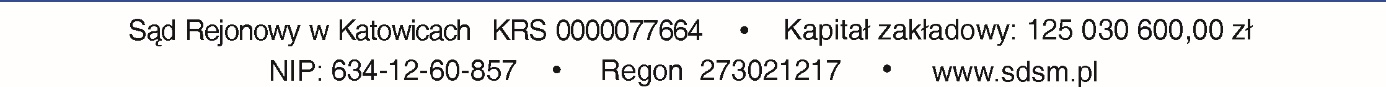 